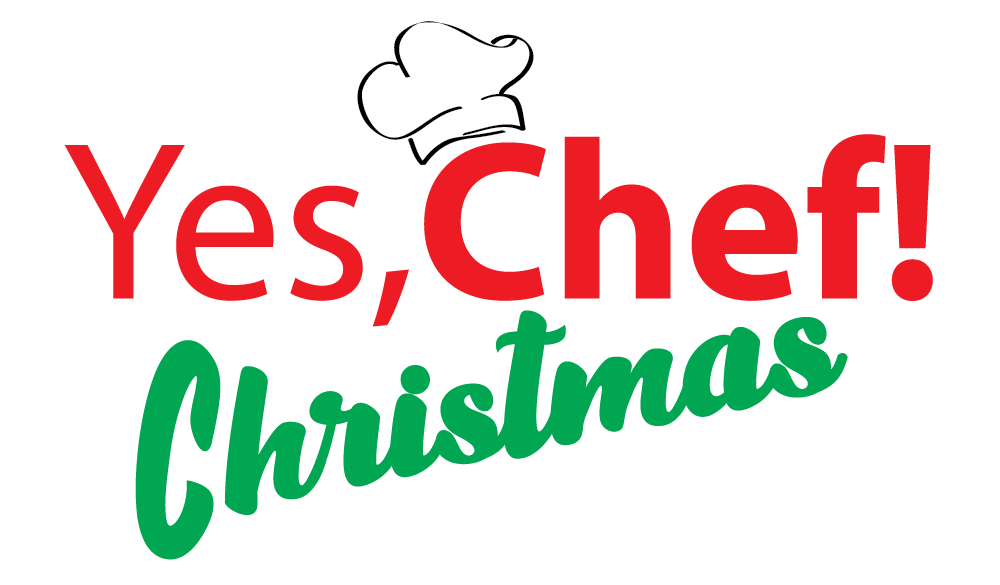 Johnson Production GroupPress KitOne-LinerWhen an aspiring chef gets accepted into Chicago's coveted "Kringle Cook-Off" competition, she is in for a vigorous Christmas season as she gets partnered with a stern, but handsome, cooking mentor who is determined to win. Although the two butt heads at every turn, it doesn't take long for the sparks to fly, not only in the kitchen, but between them too. Synopsis Aspiring chef, Alicia Gellar, gets accepted into Chicago's coveted "Kringle Cook-Off" competition and must work alongside, revered chef, Logan Forester in order to come up with a three-course dish to present to esteemed restaurateurs Viola and Rick Kringle on Christmas Eve. The two cannot agree on anything, as Alicia wants the meal to feel festive and home-cooked, while Logan wants it to be sophisticated and high-end. Meanwhile, filled with curiosity, Alicia decides to take a DNA test and finally find out about the origins of her birth family. Having been adopted as a baby, Alicia has always wanted to know more about her heritage, and this Christmas she is determined to find out once and for all. However, things get complicated as Alicia and Logan grow closer and Alicia learns that she just might be related to the Kringles. As Christmas Eve approaches, Alicia's journey is filled with self-discovery, romance, complicated family dynamics and a dash of Christmas magic as she chops, steams, bakes and boils her way to the finish line.ProducersExecutive ProducersTIMOTHY O. JOHNSONANDREW C. ERINOLIVER DE CAIGNYTIA MOWRYADAM GRIFFINRICHARD FOSTERCHET FENSTERBUDDY VALASTROCo-Executive ProducerLISA ALFORDProducerJOSIE FITZGERALDKey CastKey Cast BiographiesTIA MOWRY Tia Mowry won the hearts of families across America as Tia Landry on the popular ‘90s sitcom, “Sister, Sister,” in which she co-starred with her twin sister Tamera. On July 6, 1978, in what was then West Germany, the star was born in the town of Gelnhausen. Her mother, Darlene, acted as Tia and her sister’s manager and bodyguard in the hit sitcom. Darlene is of Afro-Bohemian descent. When the twins were born, Mowry’s father, Timothy John, was a member of the United States military. John is of English and Irish descent.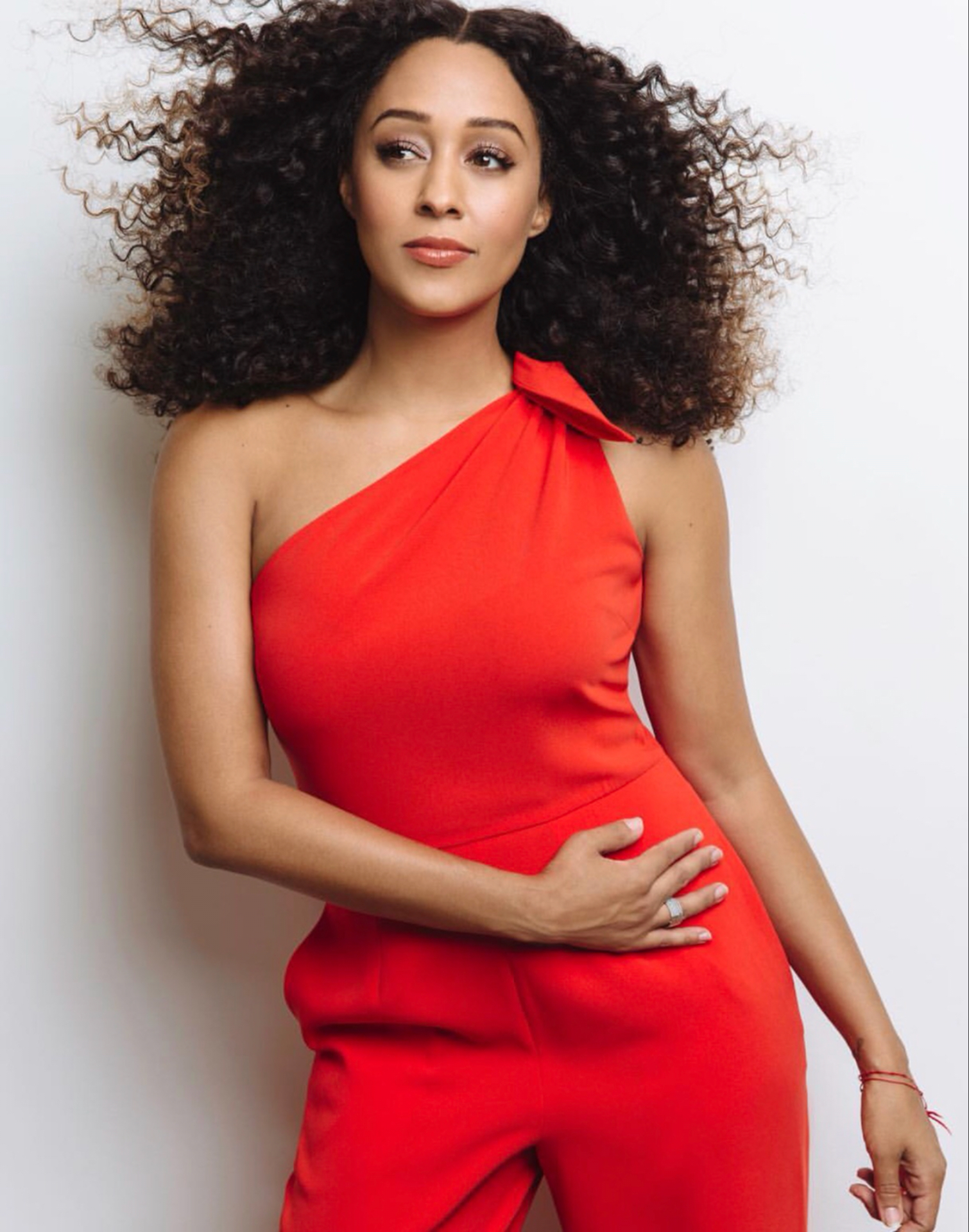 Both of Mowry’s parents served in the United States Army and rose through the ranks to become sergeants. Because both of Mowry’s parents were in the military, the family moved around a lot, but when their daughters were young, they were stationed at Fort Hood in Texas. Throughout their childhood, both sisters participated in talent shows and pageants. Just before they turned 13, they managed to convince their mother to move with them to the state of California so that they could pursue acting careers.In 1994, the sisters landed their iconic roles as twins Tia Landry and Tamera Campbell in the hit television series “Sister, Sister.” The twins’ characters were separated at birth but reunited as teenagers — the series became a fan favorite among both children and adults. When the series’ final episode aired in 1999, both sisters studied psychology at a college level. They earned their Bachelor’s degrees at Pepperdine University in Malibu, California. Mowry later studied humanities and the Italian language in Europe. After “Sister, Sister,” Mowry and her sister appeared in multiple comedy and children’s movies together, including comedian Rob Schneider’s “The Hot Chick” in 2002 and the Disney Channel Original Movies film “Twitches” in 2005 and its sequel, “Twitches Too,” in 2007.Mowry is also no stranger to reality T.V. She and her sister both starred in the Style Network reality series “Tia & Tamera”, which aired from 2011 to 2013. She hosted her cooking show, “Tia Mowry at Home” (2015 to 2017), which featured a variety of celebrity guests, such as Lilly Singh and Kelly Rowland. Mowry has also authored and published multiple books including “Oh Baby: Pregnancy Tales and Advice from One Hot Mama to Another” and “The Quick Fix Kitchen.” She, like her twin sister, has demonstrated her ability to sing by covering songs such as ‘Amazing Grace.’ In collaboration with Gibson, she will release a line of homeware called “Spice! By Tia Mowry.”LUKE HUMPHREYLuke Humphrey is an American-born Canadian actor.  The son of Canadian actors Mark Humphrey and Wendel Meldrum, he was born in California while his parents were working in Hollywood. He is most noted for his performance as John Wayne Bobbitt in the television film I Was Lorena Bobbitt, for which he won the Canadian Screen Award for Best Actor in a Television Film or Miniseries at the 10th Canadian Screen Awards in 2022.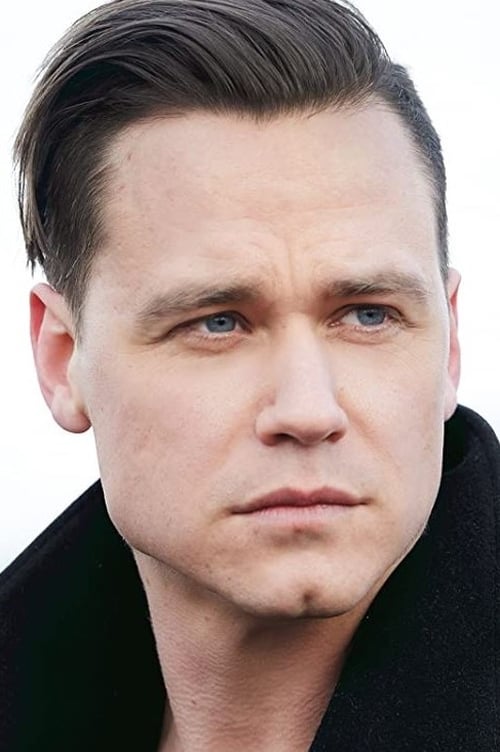 Humphrey had his first film acting role in the 2005 film Cruel but Necessary, alongside both of his parents even though they were already divorced. His other roles have included the films I Don't Want to Kill Myself and Trench 11, the television series Frankie Drake Mysteries and Tiny Pretty Things, and the web series Chateau Laurier, as well as stage roles in Stratford Festival productions of The Three Musketeers and Shakespeare in Love.RAVEN DAUDARaven Dauda is a Canadian actress who played the role of Doctor Tracy Pollard in the first, and second, and third season of Star Trek: Discovery.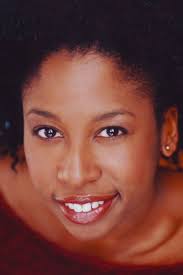 A veteran of the stage and screen, Dauda appeared in numerous television series, such as Sue Thomas F.B.Eye, Odyssey 5 (starring Peter Weller), The Firm (with Allan G. Royal), Rookie Blue, Orphan Black (with Michelle Forbes), Heroes Reborn (with Nazneen Contractor and Greg Grunberg), Suits (with Neal McDonough), Designated Survivor (with Virginia Madsen), Murdoch Mysteries (with Jason Deline), and The Umbrella Academy. She had recurring roles in Annedroids, Saving Hope (with Dwain Murphy and Brian Markinson), Falling Water (with Sam Asante and Krista Jang), and Utopia Falls (with Milton Barnes and Dwain Murphy). She provided her voice for the revival animated series Clifford: The Big Red Dog, along with Bahia Watson. She also appeared in a few feature films, such as Gossip, Beware of the Midwife, and Bulletproof Monk.JOHN KOENSGENCanadian theatre and television actor and director, John Koensgen has acted in more than 100 plays, including David Young's Glenn (Great Canadian Theatre Company and Necessary Angel); Pauline and Turgenev; Our Country's Good; Summer of the Aliens; Bonjour, là, bonjour and, in February, 2002, Saint Nicholas) (National Arts Centre); The Secret Garden, Hard Times; Goodnight Desdemona (Good Morning Juliet)) (Centaur Theatre); and Facts (New Theatre of Ottawa and GCTC, 2010). In 2014, he appeared in the title role of Butcher by Nicolas Billon at its premiere at Alberta Theatre Projects; and again in the Great Canadian Theatre Company production with his son, Jonathan, in 2016.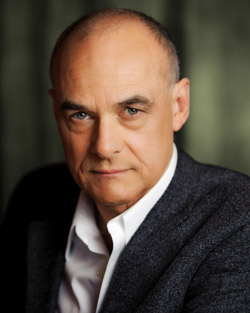 He has also performed in film and directed the National Arts Centre production of Blood on the Moon.Since 2006, he has been the Artistic Director of New Theatre of Ottawa and in 2001 he received the Ottawa Critics Circle Award for Contribution to English Theatre.John had a recurring role in Frankie Drake Mysteries and has appeared in several TV movies including Stalked by a Madman, Mind Over Murder, A Killer Upstairs, Nixon and Kissinger, Mackenzie King, Dead Zone (Directed by David Cronenberg),  Showstoppers, Are You Afraid of the Dark, External Affairs, A Taste of Jupiter, The Truth About Christmas and My Grown-Up Christmas List.ROTHAFORD GRAYCanadian actor, Rothaford Gray, is known for his work on Max Payne, Exit Wounds and The Cheetah Girls. He attended Bramalea Secondary School in Brampton, Ontario, Canada, graduating in 1983 and Humber College (North Campus) in Toronto, Ontario, Canada.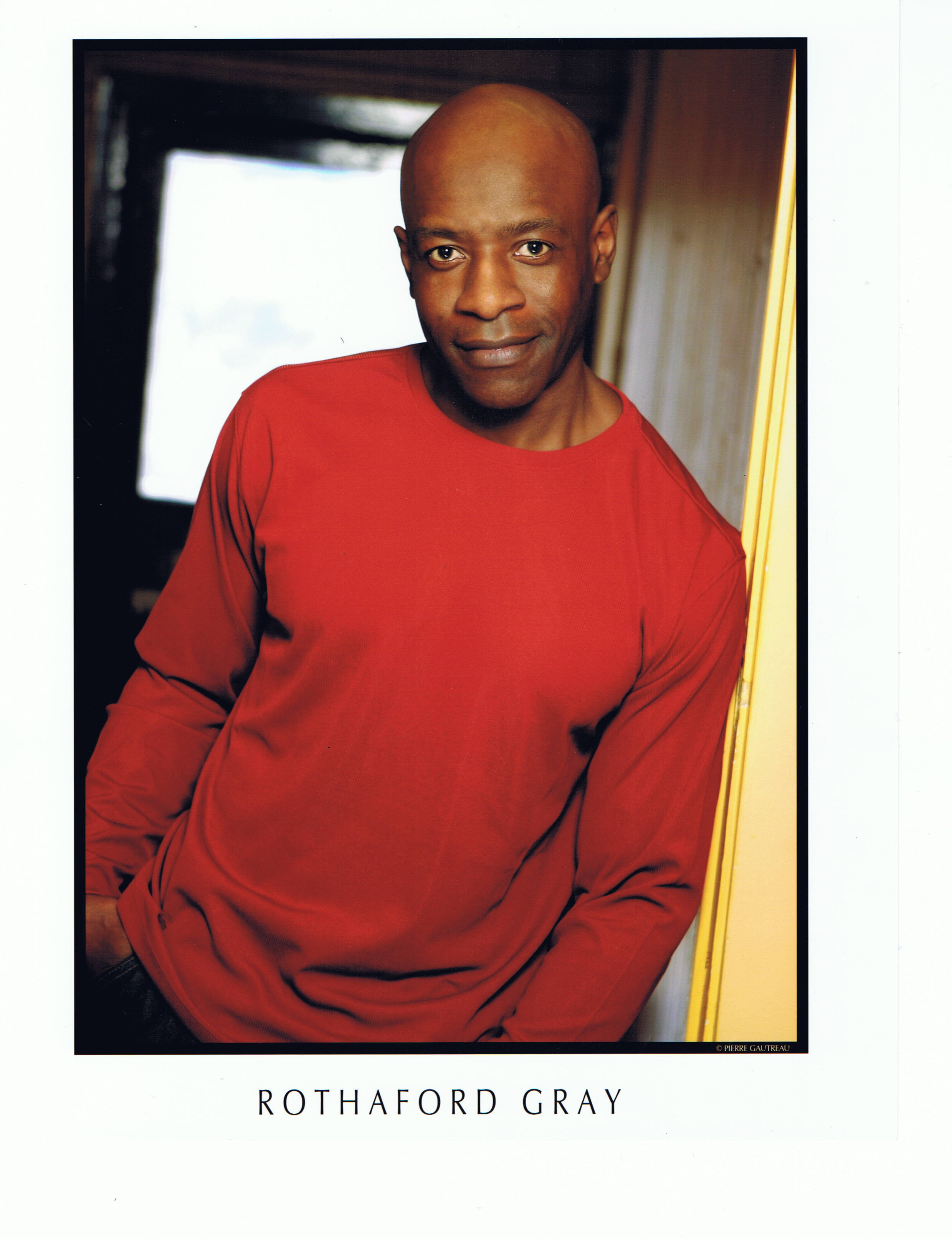 In 2015, Gray was seen in Degrassi: The Next Generation, The Lizzie Borden Chronicle, 12 Monkeys, and Lost Girl. One role he is noted for by both Canadian and American TV fans is for his reoccurring character Nahum in Slings and Arrows (2003-2006). Gray has also been in the TV series: The Strain, Hemlock Grove, Port Hope, The Listener, The Offering, and The Kennedys. His career in television started back in 1998. In 2020, Rothaford Gray, as Reverend Smith, appears in the TV Mini-Series Self Made: Inspired by the Life of Madam C.J. Walker along with Mouna Traoré.His film work has included roles in Marry Me This Christmas, Wendy Williams: The Movie, Dark Web: Cicada 3301, Miracle in Motor City, Kiss the Cook and Giving Hope: The Ni’cola Mitchell Story.He lives in Mississauga, Ontario, Canada.BUDDY VALASTROBartolo "Buddy" Valastro Jr. is an American baker and reality television personality of Italian heritage. He is the owner of Carlo's Bakery, as well as the face of Buddy V's Ristorante. Valastro is best known as the star of the reality television series Cake Boss, which premiered in April 2009. He has also starred in Next Great Baker (2010), Kitchen Boss (2011), Buddy's Bakery Rescue (2013), Bake You Rich (2013), Bakery Boss (2013), Buddy vs. Duff (2019), and Buddy vs. Christmas (2020).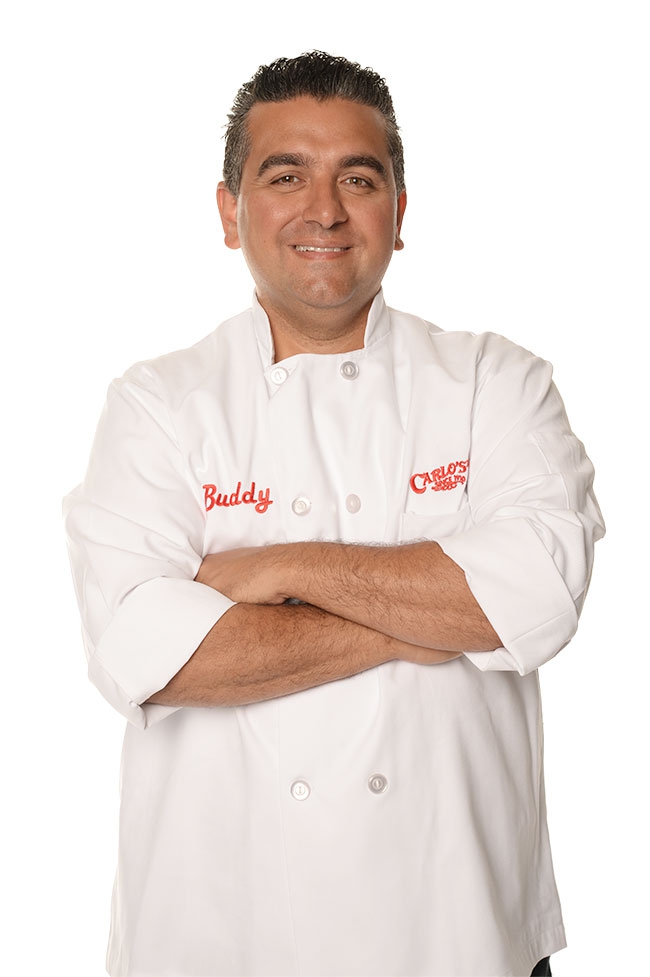 Production CreditsFull CastCasting BRIAN LEVYJASON STROUDComposerCATALIN MARIN Costume Designer SARAH A. CARROLLEditorBEN LAWRENCEProduction Designer GREGORY PHILIP WILSONDirector of Photography MICHAEL TIENWritten byCARLEY SMALEDirected by MAXWELL MCGUIREFull CrewProducer BiographiesTIMOTHY O.  JOHNSON – Executive ProducerTimothy O.  Johnson is among the most active and reliable producers in the business thanks to top rate productions and global distribution appeal.   He is the managing partner of Johnson Production Group, a Canadian based operation that produces over 100 hours of dramatic television annually with hundreds of programs running internationally.   The company is the leader supplier to Lifetime, Hallmark and other international outlets.A graduate of the Marshall School of Business at the University of Southern California, he served as President of the USC Entertainment Management Association and a member of the Advisory Committee of the Center for Entrepreneurial Studies.Johnson is also responsible for producing the international hit series, DR. QUINN, MEDICINE WOMAN for CBS for over 5 seasons. During his 100-episode tenure, he also developed and produced the original docu-drama COLD CASE for CBS network, which was the very first program to integrate television with the Internet.Most recently, Johnson has produced the THE NOEL DIARY, being the #1 Film on Netflix’s Top 10 list in December of 2022. He was also at the helm of the successful GIRL IN THE SHED: THE KIDNAPPING OF ABBY HERNANDEZ, as well as the V.C. Andrews series of films, to date including TWILIGHT’S CHILD, MIDNIGHT WHISPERS, and DAWN, all produced for Lifetime..Johnson has produced over 400 movies and 15 globally released series for every major US network - including Netflix, Lifetime, Hallmark, ABC, Disney, CBS, NBC, Netfly, FOX and Sony.JOHNSON PRODUCTION GROUPThe Johnson Production Group contracts globally to produce television content for international networks, studios and distributors. Based in Los Angeles and Vancouver, British Columbia, the company manages production, facilitates development and financing, procures distribution and guarantees quality and timely execution of its programs. While costs have gone up, so has the demand for quality. No longer is good enough, good enough. Johnson Production Group serves that segment when a show needs to be "A" quality, but produced efficiently enough to meet a locked budget. JPG specializes in value, protection of creative elements, and delivery of a quality finished product.ANDREW C. ERIN – Executive Producer
Andrew Erin is a Canadian Writer/Director making a big splash in the US, and has produced, written and directed numerous commercially successful films. His directorial debut, SAM’S LAKE, was an official selection at the Tribeca Film Festival and did an excellent theatrical run in select theaters around the country; distributed by Lionsgate Films.  Andrew also wrote the script for the film. Andrew’s directorial credits include, SIMPLE THINGS, produced for Screen Media Ventures and Universal Studios.  Besides winning The Bob Clark Award for Best Director at the California Independent Film Festival, the film was commercially received. Andrew has worked continuously as a writer/director, building a strong library of films in the Thriller/Horror genres with: Embrace of The Vampire, The Clinic, Final Sale, Confined and Toxic Skies. OLIVER DE CAIGNY – Executive Producer
Oliver De Caigny is a Canadian producer originally from Belgium, his background in financing, production, and post production makes him a well-rounded producer for any type of production. His experience in financing and production agreements (film and TV series and movies-of-the week), distribution agreements (both domestic and foreign) as well as international co-productions, Canadian tax credit, Telefilm Canada and Canada Media Fund incentives provides him with a well-rounded background in development, production and distribution for motion pictures, television series and productions.LISA ALFORD –Co-Executive ProducerLisa Alford is a development executive at Johnson Production Group. A Massachusetts native, Lisa has lived and worked in Los Angeles for over a decade, always in support of excellent storytelling. Prior to joining Johnson Production Group, Lisa worked as an executive at TriStar television where she specialized in identifying IP that supported TriStar’s mission to feature diverse, authentic characters and champion underrepresented voices. Lisa came up at Sony Pictures Television where she worked as a production coordinator in the Television Movies and Miniseries department and in the writers room on the WGN hit series OUTSIDERS. In her current role, Lisa shepherds projects from the concept phase through story development, production, and post.JOSIE FITZGERALD - ProducerJosie Fitzgerald is a Canadian born Producer currently residing and working in Ottawa, Ontario. Josie is also a passionate photographer and writer, with an education in Justice Studies and a professional background in Human Resources and Project Management.MAXWELL McGUIRE - DirectorAs a writer and director, Max's projects have been financed or distributed by; Netflix, Bron Studios, Telefilm Canada, Ontario Media Development Corp, Hallmark, Lifetime, CBC TV, UPtv, Canada Council for the Arts, the Harold Greenberg Fund and a number other private international distributors.Foreverland, his most personal movie, was produced by Bron Studios and Screen Siren Media. It was distributed theatrically by Eone and sold internationally by Vision Films. It stars Max Thieriot (Seal Team/Bates Motel), Laurence Leboeuf (Transplant) and Oscar nominees Juliette Lewis (Cape Fear) and Demian Bichir (The Bridge) along with Sarah Wayne Callies, Matt Frewer and Thomas Dekker.Max recently directed, Midnight at the Magnolia starring Natalie Hall and Evan Williams for Marvista Entertainment which can currently be seen on Netflix where it was TOP 5 worldwide most watched movie.Love at Look Lodge, starring Clark Backo and Jonathan Keltz recently premiered on Hallmark to over 2 million viewers this past fall while Mistletoe and Menorahs starring Kelley Jakle and Jake Epstein continues to air on Lifetime TV and around the world.He's directed numerous thrillers such as The Narcissist, starring Amber Goldfarb, Damon Runyon and Sam Ashe Arnold for Lifetime along with multiple  movies for Johnson Production Group, Fireside Pictures, Reel World Management, Neshama Entertainment and Marvista Entertainment.Billing BlockLifetime Presents in association with Johnson Production Group and produced in association with GroupM Motion Enertainment “YES, CHEF! CHRISTMAS” 
starring TIA MOWRY  LUKE HUMPHREY  RAVEN DAUDA  JOHN KOENSGEN  ROTHAFORD GRAY  CHRISTOPHER OMARI  MEKDES TESHOME  REBECCA AMZALLAG  SIMON PHILLIPS  SEAN MELDRUM  ANAS HASAN  GREGORY WILSON  and  BUDDY VALASTRO  Casting  BRIAN LEVY  JASON STROUD  Composer CATALIN MARIN  Costume Designer SARAH A. CARROLL  Editor BEN LAWRENCE  Production Designer GREGORY PHILIP WILSON  Director of Photography MICHAEL TIEN  Co-Executive Producer LISA ALFORD  Executive Producers ANDREW C. ERIN  OLIVER DE CAIGNY  TIA MOWRY  ADAM GRIFFIN  RICHARD FOSTER  CHET FENSTER  BUDDY VALASTRO  TIMOTHY O. JOHNSON  Producer JOSIE FITZGERALD  Written by CARLEY SMALE  Directed by MAXWELL MCGUIRE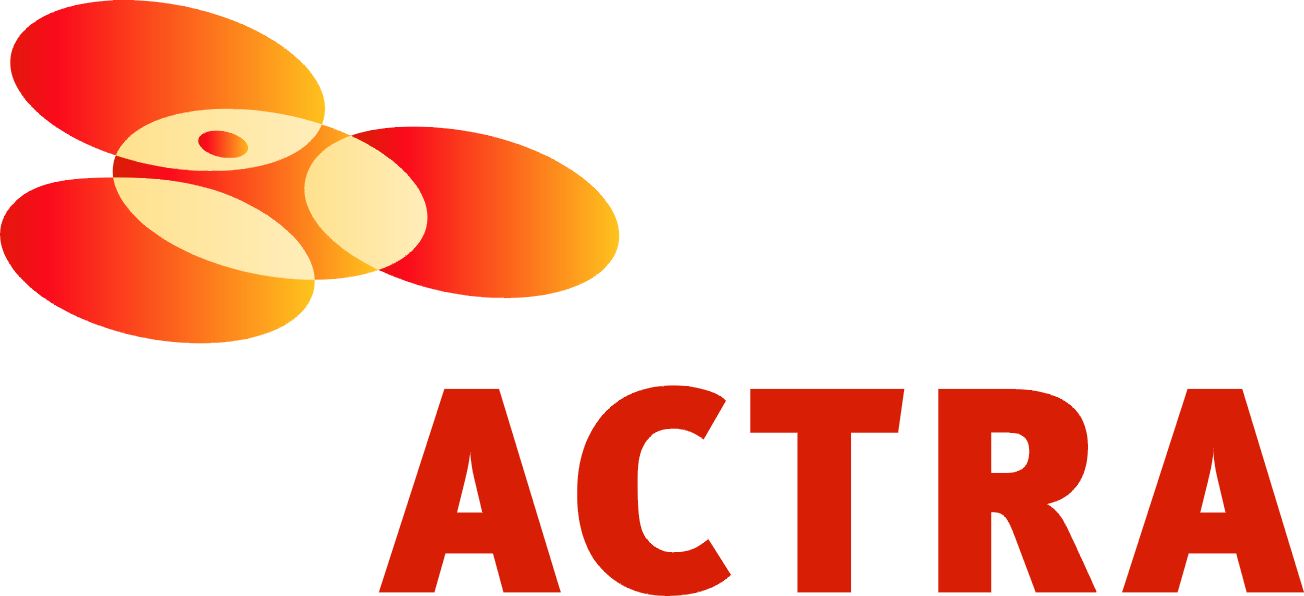 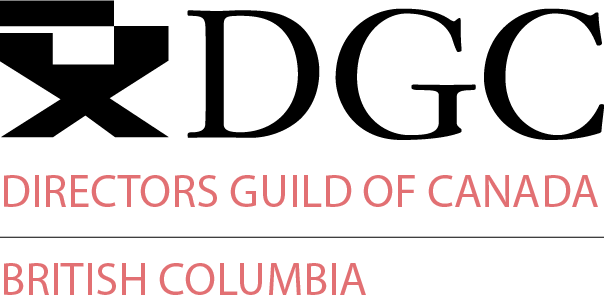 The Canadian Film or Video Production Tax Credit
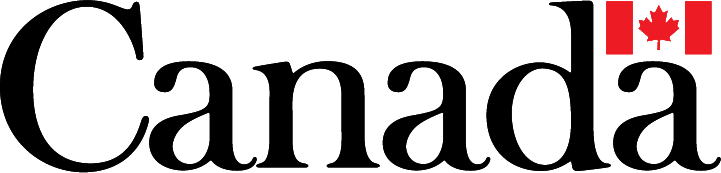 © MMXXIII Fireside (Chef) Films Inc. All Rights Reserved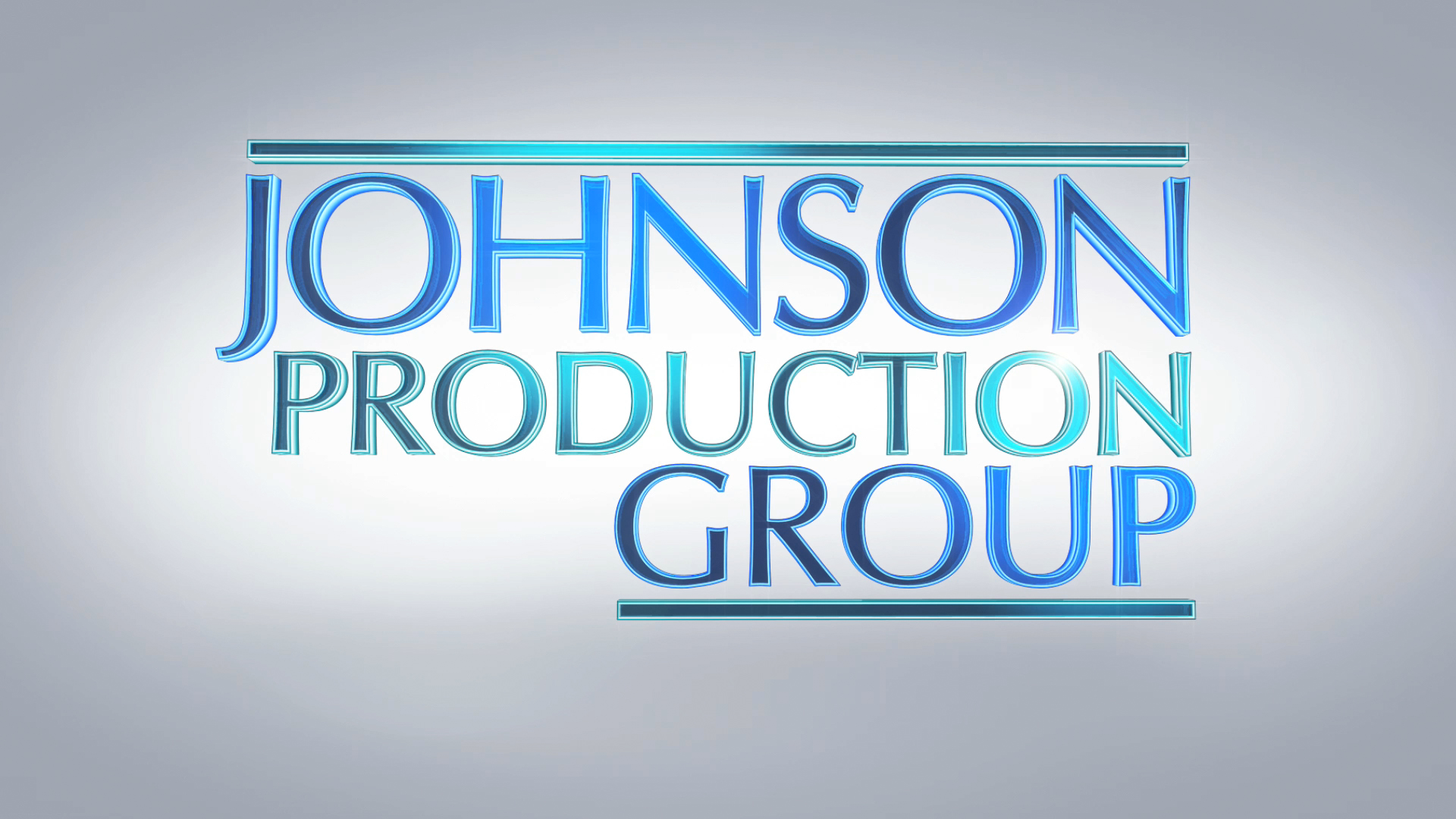 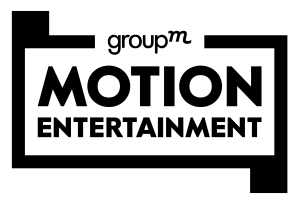 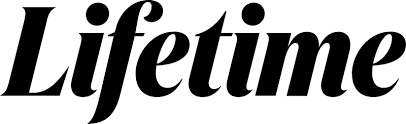 Meta DataLONG (max 3000 characters) synopsisAspiring chef, Alicia Gellar, gets accepted into Chicago's coveted "Kringle Cook-Off" competition and must work alongside, revered chef, Logan Forester in order to come up with a three-course dish to present to esteemed restaurateurs Viola and Rick Kringle on Christmas Eve. The two cannot agree on anything, as Alicia wants the meal to feel festive and home-cooked, while Logan wants it to be sophisticated and high-end. Meanwhile, filled with curiosity, Alicia decides to take a DNA test and finally find out about the origins of her birth family. Having been adopted as a baby, Alicia has always wanted to know more about her heritage, and this Christmas she is determined to find out once and for all. However, things get complicated as Alicia and Logan grow closer and Alicia learns that she just might be related to the Kringles. As Christmas Eve approaches, Alicia's journey is filled with self-discovery, romance, complicated family dynamics and a dash of Christmas magic as she chops, steams, bakes and boils her way to the finish line. (1046)MEDIUM (max 500) synopsisWhen an aspiring chef gets accepted into Chicago's coveted "Kringle Cook-Off" competition, she is in for a vigorous Christmas season as she gets partnered with a stern, but handsome, cooking mentor who is determined to win. Although the two butt heads at every turn, it doesn't take long for the sparks to fly, not only in the kitchen, but between them too. (358)SHORT (max 100 characters) synopsisAn aspiring chef butts heads with her handsome mentor as they partner for a cooking competition. (97)5 KEY WORDSCooking show, Family, Adoption, RomanceCHARACTERAlicia GellarLogan ForestViola KringleKen GellerWilliam FaisonBobby GraviliACTORTIA MOWRYLUKE HUMPHREYRAVEN DAUDAJOHN KOENSGENROTHAFORD GRAYand BUDDY VALASTROActorsTIA MOWRYLUKE HUMPHREYBUDDY VALASTRORAVEN DAUDAJOHN KOENSGENSCOTT GIBSONROTHAFORD GRAYCHRISTOPHER OMARIMEKDES TESHOMEREBECCA AMZALLAGSIMON PHILLIPSROSEANN CAROL WILSHERESEAN MELDRUMANAS HASANGREGORY WILSONLINDA BALLANTYNENATALIE JANERoleAlicia GellerLogan ForrestBobby GraviliViola KringleKen GellerRick KringleWilliam FaisonMichael KringleKemi KringleKate McCartneyJoe PinkeyCathyWaiterMike KoyClub SingerVoice of LexyVoice of ReceptionistTIM MUDDSupervising ProducerJOHNNY ROSSAssociate ProducersNAVID SOOFILOGAN A. WAGNERALEXANDRA WARINGSHARON MCDONELLProduction ManagerBEN HRKACHFirst Assistant DirectorCIMARRON LANGLOISSecond Assistant DirectorALEXANDRE BELKEThird Assistant DirectorSTEPHEN SANBORNFourth Assistant DirectorAIDAN MAZEROLLECast WranglersDEANNA A. ALSAWEERSMYTH CASTINGExtras CastingILONA SMYTHBEN BELANGERSFXSupervisorMATT SYNEKSFX Set SupervisorWARREN MITCHEL BELANGERSFX AssistantsIZABELLA WALKERHARRIET CLUNIEFood StylistGORAN POBRIĆProduction CoordinatorLOGAN A. WAGNERProduction AccountantJOSHUA LANGEAssistant AccountantMATTHEW CARVELLPost Production AccountantRYAN WHITEHURSTAccounting ClerkALEXANDRA WARINGPost Production SupervisorRICHARD FRAZIERPost Production CoordinatorGREGORY PHILIP WILSONProduction DesignerELIZABETH FITZPATRICKArt DirectorLINDSEY BELANGERSet DecoratorsTOMAS CHOVANECANTHONY RANKINGREGORY LOWEAssistant Set DecoratorNATHALIE GREGOIREProperty MasterSARAH A. CARROLLCostume DesignerJULIANNE HJARTARSONAssistant Costume DesignerSAGINE CAVÉCostume Truck SupervisorVAL HARTRYCostume Set SupervisorsNICOLE PICARDANDY TAITWardrobe AssistantMICHAEL TIENDirector of PhotographyJOSH HENDERSONB Camera OperatorADAM TESTAA Camera - First Assistant CameraMUNG HATLANGA Camera - Second Assistant CameraMATT CROSSEB Camera - First Assistant CameraKUBA GOSB Camera - Second Assistant CameraRICHARD FRAZIERDigital Imaging TechnicianRICHARD FRAZIERCamera TechniciansGEGHANI PANOSIANPETR MAURStills PhotographerMARCUS LAUTENBACHStills AssistantSTEVEN F. S. BRUNIGafferNICK LYNCHBest ElectricsYAN SCHNELLNICHOLAS HERMIERKey GripRJ NADONBest GripLIAM M. CASASOLAGrip / Electric SwingsDUSTIN DIGNARDCONNOR DORZEKALEX FORGUESIAN FRASERNICK LYNCHCAMERON MATHESONJOSEPHINE MURACAAVERY WILTONSONIC LIGHTING & SOUNDSoundFRANCESCO FALSETTOSound MixerKARLYNE FELIXBoom OperatorsMICHAEL SWATTONNICK SMITHScript SupervisorJESSICA FERGUSONLocation ManagerNATALIE HONSHORSTAssistant Location ManagerKEENE IMBLEAUKey Location Production AssistantDEANNA A. ALSAWEERLocation Production AssistantsKEAGAN COOPERJOSHUA LANGEAEMON LOPER-GROSSALANNA STERLINGEVAN POSNERALYSSA "ALY" MORDEN-HAYLEYKey Makeup ArtistJANELLE CARDINALAssistant Makeup ArtistsANTON KHACHATURIANGISELE MATTENATASHA GABRIELA TREPANIERKey HairstylistMARQUITA LYNCHAssistant HairstylistsDARCY RYANCAROLINE SCHMITZKELSEY DAUPHINEEMakeup & Hair AssistantsCHRISTINA MCGUIRESTEFANE GREGOIRETransport CoordinatorGREG LEWISTransport CaptainMICHAEL DICKSONDriversMIRIAM DICKSONOLMES LEONBILAL MAHMOUDKIM RODGERROBERT STRONACHMICHAEL SWATTONALEXANDRE GREGOIRETransport Production AssistantsPERRY MCCONNELLLYNN SPRACKLINJAY VISNESKIEKEITH STEFFENSENMove CrewCORNELIA VILLENEUVEDAN VILLENEUVEERIC VILLENEUVESEAN VILLENEUVETOM WARRELLHead ChefGERRY WHALENChefMATTHEW DUBUCCatererRONDA MACKINNONCraft ServiceTHE NO CONFLICT CLEARANCE COMPANYScript ClearancesHALL WEBER LLPLegal ServicesDANNY WEBBERABOVE THE LINE MEDIA SERVICESBusiness AffairsBRENDAN MCNEILLARTHUR J. GALLAGHER CANADA LTD.InsuranceURBAN POST PRODUCTIONPost Production ServicesJOSEPH FACCIUOLODialogue & ADR EditorEHREN PFEIFERADR RecordistKIRSTY SMITHSound FX EditorsLUKA TOMAMATT THIBIDEAUFoley ArtistsDAWN LEWISJESSICA SEVIERFoley RecordistsDAWN LEWISBRAD TIGWELLRe-Recording MixerLUCAS CECCHETTIRe-Recording AssistantSOROOSH RAFIEIKENT MCCORMICKColoristsKYLE BROCKEVAN GRAVESVFX ArtistKYLE BROCKOnline EditorPETER TOKARSKYProject ManagerBRUCE REESPicture Operations ManagerROBERTA BRATTIV.P. of OperationsPOND5/AERIAL_VIEWSStock Footage POND5/BLACKBOXGUILDPOND5/BLVDONEPRIMEPOND5/OPERATOR1975POND5/PRO_STUDIOISTOCK/GARRETTDESPAINISTOCK/GIANLORENZOFERRETTIPHOTOGRAPHYISTOCK/MZABAROVSKY"FIVE LIZARDS""FIVE LIZARDS"By Igor Dvorkin, Duncan Pittock And Ellie KiddBy Igor Dvorkin, Duncan Pittock And Ellie KiddCourtesy Of Audio Network Rights LimitedCourtesy Of Audio Network Rights Limited"I AM IN LOVE WITH CHRISTMAS""I AM IN LOVE WITH CHRISTMAS"By David Wesley AyersBy David Wesley AyersCourtesy Of West One Music LimitedCourtesy Of West One Music Limited"CHRISTMAS CUPCAKES""CHRISTMAS CUPCAKES"By Mike Reed And Tom HoweBy Mike Reed And Tom HoweCourtesy Of West One Music LimitedCourtesy Of West One Music Limited"ALL THE TRIMMINGS""ALL THE TRIMMINGS"By Igor Dvorkin, Duncan Pittock And Ellie KiddBy Igor Dvorkin, Duncan Pittock And Ellie Kidd"MERRY AND BRIGHT""MERRY AND BRIGHT"By Mike Reed And Tom HoweBy Mike Reed And Tom HoweCourtesy Of West One Music LimitedCourtesy Of West One Music Limited"A BAROQUE CHRISTMAS""A BAROQUE CHRISTMAS"By Bill ConnorBy Bill ConnorCourtesy Of The Scoring HouseCourtesy Of The Scoring House"A CHRISTMAS FEAST""A CHRISTMAS FEAST"by Bill Connorby Bill Connorcourtesy of The Scoring Housecourtesy of The Scoring House"CHRISTMAS MEDLEY""CHRISTMAS MEDLEY"By Patrick Thomas HawesBy Patrick Thomas HawesCourtesy Of West One Music LimitedCourtesy Of West One Music Limited"SUSPICIOUS SANTA""SUSPICIOUS SANTA"by Bill Connor and Philip Hochstrateby Bill Connor and Philip Hochstratecourtesy of West One Music Limitedcourtesy of West One Music Limited"A CHRISTMAS WISH""A CHRISTMAS WISH"by Jason Howland and Yasmeen Suliemanby Jason Howland and Yasmeen Suliemancourtesy of Strikingly Beautiful Music, Strange Cranium Productions and Pretty People Publishingcourtesy of Strikingly Beautiful Music, Strange Cranium Productions and Pretty People Publishing"FINAL LAP""FINAL LAP"courtesy of Extreme Production Music USA, Artfully Entertaining Music Library, courtesy of Extreme Production Music USA, Artfully Entertaining Music Library, Bayham Music Library and Biographically Entertaining Music LibraryBayham Music Library and Biographically Entertaining Music Library